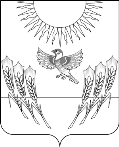 СОВЕТ НАРОДНЫХ ДЕПУТАТОВВоробьевского муниципального района ВОРОНЕЖСКОЙ ОБЛАСТИР Е Ш Е Н И Еот 28.06.2022 г. № 12 с. ВоробьевкаОб утверждении Порядка предоставления иных межбюджетных трансфертов из бюджета Воробьевского муниципального района Воронежской области бюджетам сельских поселений Воробьевского муниципального района Воронежской областиВ соответствии со статьями 9 и 142.4 Бюджетного кодекса Российской Федерации, частью 3 статьи 65 Федерального закона от 6 октября 2003 г. № 131-ФЗ «Об общих принципах организации местного самоуправления в Российской Федерации», Совет народных депутатов Воробьевского муниципального района Воронежской областиР Е Ш И Л:1. Утвердить прилагаемый Порядок предоставления иных межбюджетных трансфертов из бюджета Воробьевского муниципального района Воронежской области бюджетам сельских поседений Воробьевского муниципального района Воронежской области.2. Настоящее решение вступает в силу с момента официального опубликования и распространяется на правоотношения, возникшие c 01.01.2022 года.Председатель Совета народных депутатов							 В.А. ЛасуковГлава Воробьевского муниципального района						М.П. ГордиенкоУтвержден:решением Совета народных депутатов Воробьевского муниципального Воронежской областиот 28.06.2022 г. № 12Порядокпредоставления иных межбюджетных трансфертов из бюджета Воробьевского муниципального района Воронежской области бюджетам сельских поседений Воробьевского муниципального района Воронежской области,1. Общие положения.Настоящий Порядок устанавливает случаи, условия и порядок предоставления иных межбюджетных трансфертов из бюджета Воробьевского муниципального района Воронежской области (далее - муниципальный район) бюджетам сельских поселений Воробьевского муниципального района Воронежской области (далее - бюджеты сельских поселений).2. Случаи предоставления иных межбюджетных трансфертов.2.1. Иные межбюджетные трансферты из бюджета муниципального района бюджетам поселений предоставляются в следующих случаях:2.1.1. На финансовое обеспечение переданных органами местного самоуправления Воробьевского муниципального района органам местного самоуправления сельских поселений полномочий по решению вопросов местного значения в соответствии с заключаемыми соглашениями;2.1.2. На поддержку мер по обеспечению сбалансированности бюджетов сельских поселений;2.1.3. В целях финансирования или софинансирования расходных обязательств, возникших при выполнении полномочий органов местного самоуправления сельских поселений по вопросам местного значения в соответствии со статьей 14 Федерального закона от 6 октября 2003 г. № 131-ФЗ «Об общих принципах организации местного самоуправления в Российской Федерации», законами Воронежской области;2.1.4. На предупреждение и ликвидацию последствий аварийной ситуации на объектах муниципальной собственности сельского поселения;2.1.5. На предупреждение и ликвидацию последствий чрезвычайных ситуаций и стихийных бедствий, возникших на территории поселения;2.1.6. Обеспечение первичных мер пожарной безопасности в границах населенных пунктов поселений.2.1.7. На проведение мероприятий по благоустройству территории сельских поселений;2.1.8. На укрепление материально-технической базы, проведение ремонтных работ, а также на разработку проектно-сметной документации объектов коммунального хозяйства;2.1.9. На укрепление материально-технической базы, проведение ремонтных работ, работ по газификации, а также на  разработку проектно-сметной документации объектов культуры 2.1.10. На  проведение социально-культурных, праздничных и юбилейных мероприятий межпоселенческого значения, мероприятий в области культуры, физической культуры и спорта;2.1.11. На вознаграждение по результатам конкурса поселений по достижению наиболее результативных значений показателей социально-экономического развития;2.1.12. На обеспечение софинансирования участия в реализации мероприятий государственных программ Воронежской области;2.1.13. На уменьшение объема муниципального долга.2.1.14. В случае недостатка собственных средств для осуществления расходов социально значимого характера, подлежащих финансированию в первоочередном порядке:заработная плата с учетом начислений на фонд оплаты труда;выплаты (пособия) по временной нетрудоспособности, по беременности и родам, при рождении ребенка, ежемесячное пособие по уходу за ребенком до достижения им возраста полутора лет, до трех лет;оплата коммунальных услуг, услуг связи, горюче-смазочных материалов, твердого топлива.2.1.15. В иных целях, установленных законодательством Российской Федерации, Воронежской области и муниципальными правовыми актами органов местного самоуправления Воробьевского муниципального района.3. Условия предоставления иных межбюджетных трансфертов.3.1. Иные межбюджетные трансферты из бюджета муниципального района бюджетам сельских поселений предоставляются при условии соблюдения органами местного самоуправления сельских поселений бюджетного законодательства и законодательства Российской Федерации о налогах и сборах.3.3. Предоставление иных межбюджетных трансфертов из бюджета муниципального района бюджетам сельских поседений осуществляется за счет средств районного бюджета и целевых средств, поступающих из бюджета Воронежской области.4. Порядок предоставления иных межбюджетных трансфертов.4.1. Основанием для предоставления иных межбюджетных трансфертов из бюджета муниципального района являются:4.1.1. Решение Совета народных депутатов Воробьевского муниципального района Воронежской области о бюджете на текущий финансовый год и на плановый период;4.2.2. Постановление, распоряжение администрации Воробьевского муниципального района Воронежской области;4.3.3. Сводная бюджетная роспись расходов бюджета Воробьевского муниципального района Воронежской области с изменениями в соответствии со статьей 217 Бюджетного Кодекса Российской Федерации на основании уведомлений департамента финансов Воронежской области о выделении денежных средств, имеющих целевой характер.4.2. Иные межбюджетные трансферты из бюджета муниципального района бюджетам сельских поселений предоставляются в рамках муниципальных программ, действующих на территории Воробьевского муниципального района.4.3. Иные межбюджетные трансферты, перечисленные из муниципального района бюджетам поселений, отражаются в доходной части бюджетов сельских поселении согласно классификации доходов бюджетов,4.4. Иные межбюджетные трансферты из бюджета муниципального района бюджетам поселений предоставляются в пределах сумм, выделенных согласно нормативно правовых актов, указанных в п. 4.1. настоящего Порядка.4.5. Иные межбюджетные трансферты из бюджета муниципального района предоставляются бюджетам сельских поселений на основании соглашений, заключенных между администрацией Воробьевского муниципального района и администрациями сельских поселении Воробьевского муниципального района.4.6. Соглашение о предоставлении иных межбюджетных трансфертов из бюджета Воробьевского муниципального района должно содержать следующие положения:а) целевое назначение иных межбюджетных трансфертов;б) объем финансового обеспечения, предусмотренное на предоставление иных межбюджетных трансфертов;в) условия предоставления и расходования иных межбюджетных трансфертов;г) порядок перечисления иных межбюджетных трансфертов;д) порядок, сроки представления отчетности, порядок осуществления контроля за соблюдением условий предоставления и расходования иных межбюджетных трансфертов;е) ответственность сторон;ж) сроки действия соглашения;з) иные условия.4.7. Подготовка проекта соглашения о предоставлении иных межбюджетных трансфертов бюджетам сельских поселений осуществляется профильным отделом администрации Воробьевского муниципального района и главным распорядителем средств районного бюджета производящем перечисление иных межбюджетных трансфертов. 4.8. Иные межбюджетные трансферты из бюджета муниципального района перечисляются в бюджеты сельских поселений путем зачисления денежных средств на счет открытый в органе, осуществляющем кассовое исполнение бюджетов сельских поселений.4.9. Остатки иных межбюджетных трансфертов, не использованные по состоянию на 1 января финансового года, следующего за отчетным подлежат возврату в районный бюджет в соответствии с пунктом 5 статьи 242 Бюджетного кодекса Российской Федерации.4.10. В случае если не использованный по состоянию на 1 января финансового года, следующего за отчетным, остаток иных межбюджетных трансфертов не перечислен в доход муниципального района, то он подлежит взысканию в порядке, установленном приказом финансового отдела администрации Воробьевского муниципального района Воронежской области.4.11. При выявлении нарушения условий, установленных для предоставления иных межбюджетных трансфертов, факта нецелевого использования иного межбюджетного трансферта, не предоставление отчетности по использованию средств, иной межбюджетный трансферт подлежит возврату в муниципальный район.5. Контроль за использованием иных межбюджетных трансфертов.5.1. Контроль за целевым использованием средств иного межбюджетного трансферта осуществляет финансовый отдел администрации Воробьевского муниципального района Воронежской области.5.2.  Администрации сельских поселений проставляют в финансовый отдел администрации Воробьевского муниципального района отчет об использовании иных межбюджетных трансфертов из бюджета Воробьевского муниципального района не позднее 15 числа месяца, следующего за годом, в котором были получены иные межбюджетные трансферты. 5.3. Органы местного самоуправления поселений несут ответственность за недостоверность представляемых отчетных данных.